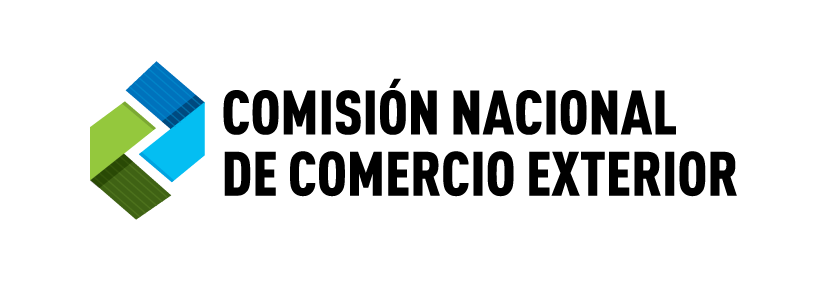 CUESTIONARIO PARA EL PRODUCTORINVESTIGACIÓN RELATIVA A LA REVISIÓN DE LA MEDIDA 
ANTIDUMPING APLICADA A LA IMPORTACIÓN DE 
PLANCHAS ELÉCTRICAS EXCLUYÉNDOSE A LAS PLANCHAS QUE SE CONECTAN MEDIANTE TUBERÍAS A UN GENERADOR DE VAPOR EXTERNO ORIGINARIAS DE REPÚBLICA POPULAR DE CHINAExpediente CNCE Nº EX-2020- -03595237- -APN-DGD#MD(EX-2020- 03919659-APN-DGD#MD)Nota: Para cualquier consulta concerniente al presente cuestionario o relacionada con la revisión, contáctese con los siguientes miembros del staff de la ComisiónTel. 4349-3961/62ANDREA DI PAOLO, abogada (e-mail andrea.dipaolo@ cnce.gov.ar)Para temas relacionados con aspectos formales y de procedimiento.NATANAEL CONTRERAS, economista (e-mail natanael.contreras@ cnce.gov.ar)Para temas relacionados con información económica.FERNANDO BASTA, contador púbico (e-mail fernando.basta@ cnce.gov.ar)Para temas relacionados con información financiera, contable y de costos..a. ANTECEDENTES.A solicitud de la CÁMARA DE FABRICANTES DE VENTILADORES, ESTUFAS, PLANCHAS Y PRODUCTOS AFINES (en adelante CAFAVEP), METALURGICA CRIVEL S.C., AXEL S.A. y GOLDMUND S.A., el 16/04/20 el Ministro de Desarrollo Productivo, mediante Resolución Nº 171/2020 publicada en el Boletín Oficial el 17/04/20, declaró procedente el inicio de revisión de la medida dispuesta mediante la Resolución Nº 244/2015 de fecha 15 de abril de 2015 (Publicada en el Boletín Oficial el 17 de abril de 2015).del ex MINISTERIO DE ECONOMÍA Y FINANZAS PÚBLICAS, para las operaciones de exportación hacia la República Argentina de “Planchas eléctricas excluyéndose a las planchas que se conectan mediante tuberías a un generador de vapor externo” originarias de la REPÚBLICA POPULAR CHINA, mercadería que clasifica en las posiciones arancelarias de la Nomenclatura Común del MERCOSUR (N.C.M.) 8 8516.40.00.100, 8516.40.00.200 y 8516.40.00.900En virtud de lo dispuesto por la legislación vigente, la CNCE remite el presente cuestionario a los fines de recabar información relevante para la revisión referida (Cap. 7 del Decreto Nº 1393/08).b. FUNCIONES DE LA CNCE  es un organismo desconcentrado que funciona en el ámbito de la Secretaría de Industria, Economía del Conocimiento y Gestión Comercial Externa del Ministerio de Desarrollo Productivo. Su misión principal es conducir las investigaciones y el análisis del daño a la producción nacional, como consecuencia de las importaciones realizadas en las condiciones de competencia desleal definidas por el Artículo VI del Acuerdo General sobre Aranceles Aduaneros y Comercio (GATT), en el marco de las leyes y normas reglamentarias que regulan su aplicación en  y actuar como autoridad de aplicación de la legislación específica o como órgano asesor de esa Secretaría.El Acuerdo Relativo a la Aplicación del Artículo VI del Acuerdo General sobre Aranceles Aduaneros y Comercio de 1994 establece las normas para la aplicación de los derechos antidumping y la posibilidad de que las Resoluciones que lo apliquen sean revisadas. Este Acuerdo fue ratificado por el Congreso Nacional por la Ley 24.425. Respecto al pedido de revisión, su aplicación es pertinente, de acuerdo a lo establecido en el art. 11.3 del mismo cuerpo legal, que establece que “todo derecho antidumping definitivo será suprimido, a más tardar, en un plazo de cinco años contados desde la fecha de su imposición (o desde la fecha del último examen, realizado de conformidad con el párrafo 2 del art. 11 del Artículo VI del Acuerdo General sobre Aranceles Aduaneros y Comercio de 1994, si ese examen hubiera abarcado tanto el dumping como el daño, o del último realizado en virtud del presente párrafo), salvo que las autoridades, en un examen iniciado antes de esa fecha por propia iniciativa o a raíz de una petición debidamente fundamentada hecha por o en nombre de la rama de producción nacional con una antelación prudencial a dicha fecha, determinen que la supresión del derecho daría lugar a la continuación o la repetición del daño y del dumping. El derecho podrá seguir aplicándose a la espera del resultado del examen.”El informe de  es un elemento importante en la decisión que luego adopta el Ministro de Desarrollo Productivo.En caso de estar interesado en disponer de copia de la legislación aplicable, se ruega solicitarla a  o consultarla directamente a través de INTERNET a la dirección: https://www.argentina.gob.ar/cncec. INFORMACION GENERAL E INSTRUCCIONESc.1. Términos utilizados en el cuestionario.c.1.1.	Producto: el producto considerado es “Planchas eléctricas excluyéndose a las planchas que se conectan mediante tuberías a un generador de vapor externo” que en adelante será denominado genéricamente como planchas o planchas eléctricas, indistintamente.c.1.2. Producto investigado (Importaciones sujetas a investigación, Importaciones investigadas): Es el producto considerado originario de la República Popular China.c.1.3.	El origen investigado es: República Popular China, que en adelante será denominado indistintamente como China.c.1.4.	Importaciones no sujetas a investigación: Es el producto considerado originario de otros países distintos a China.c.1.5.	Producto Nacional: Es el producto considerado producido en la República Argentina.c.2. Período de información solicitada: el período tomado en cuenta para el análisis del daño se extiende desde el 01/01/2017 hasta el 31/03/2020 (3 años y fracción), solicitándose en forma adicional información anual para 2013, 2014, 2015 y 2016.De no disponer de información completa para algún período, provea la información disponible, señale el período que ésta abarca y efectúe una estimación, especificando la metodología empleada. Además, no deberá dejar casilleros vacíos al momento de proporcionar información. Por ejemplo, si un producto dejó de fabricarse a partir de 2017, los casilleros correspondientes a los períodos subsiguientes deberán cruzarse con una línea.c.3.	La información suministrada en este cuestionario deberá estar sustentada por la documentación pertinente, quedando sujeta a verificación por parte de  respecto se señala que los resultados de las verificaciones “in situ” son fundamentales para la determinación que debe emitir el Directorio de esta CNCE en la instancia final de la presente investigación. Para facilitar dicha verificación, se solicita se conserven los papeles de trabajo y demás documentos utilizados en la preparación de este cuestionario. Asimismo, guarde una copia del mismo, para que sirva de referencia en caso que el staff de  lo contacte por alguna pregunta durante el curso de la investigación.c.4. Confidencialidad de  momento de remitir este cuestionario a , podrá requerirse el tratamiento confidencial para la información que se considere de tal carácter, individualizándola claramente mediante la leyenda “CONFIDENCIAL” en el ángulo superior derecho de cada página, justificando la necesidad del mencionado tratamiento y suministrando un resumen público de dicha información, conforme lo prescripto por la legislación vigente. La INFORMACIÓN CONFIDENCIAL deberá acompañarse EN SOBRE SEPARADO individualizado con la leyenda “CONFIDENCIAL”.Para obtener información más detallada respecto de la información que podría revestir tal carácter, así como de los respectivos resúmenes públicos se sugiere consultar al abogado asignado a la investigación o a la siguiente dirección: https://www.argentina.gob.ar/cnce/procedimientos/confidencialidadEn el supuesto que se cumplimenten los recaudos descritos,  podrá conferir el tratamiento confidencial solicitado. El mismo alcanzará a los datos presentados con tal carácter y no a las cifras aproximadas que pudieran obtenerse a partir de análisis o suposiciones efectuados por las partes.Adicionalmente, se deja constancia que esta Comisión se reserva el derecho de efectuar con carácter público en sus informes y/o determinaciones, consideraciones cualitativas respecto de las comparaciones entre variables a las que se les hubiere conferido tratamiento confidencial. Asimismo, podrá consignar con carácter público los datos agregados de las variables confidenciales, salvaguardando la información de cada una de las empresas que revista dicho carácter.c.5.	Si su empresa está vinculada (es filial, controlante, etc.) con otra/s empresa/s productora/s del producto nacional, deberá presentar un cuestionario adicional por cada una de dichas empresas, indicando el tipo de relación existente. En caso de que la información de dos o más empresas esté consolidada y disponible para su verificación, se podrá responder en un solo cuestionario.c.6.	Conteste a cada una de las preguntas incluidas en el cuestionario y complete los cuadros correspondientes. En caso de no responder a un punto determinado, deberá cruzarse el espacio destinado a tal efecto.  Si cierta información no está disponible en sus registros según lo solicitado, confeccione estimaciones, indicando los datos así obtenidos con un supraíndice “e” (por ejemplo: $120e). Indique además la metodología de estimación utilizada.c.7.	Cualquier comentario y explicación adicional podrá ser proporcionado en el espacio otorgado o en hojas separadas.c.8.	Cada hoja del cuestionario debidamente contestado, así como toda otra información que se anexe al mismo, deberá llevar la firma en original del responsable o representante legal de la empresa y la respectiva aclaración o sello. En tal sentido, en caso de no haberlo realizado anteriormente, deberá acompañar la documentación que acredite el carácter invocado por el firmante del Cuestionario, en copia simple y firmada en cada una de las hojas por el representante legal o apoderado.c.9.	Se solicita que se presente este Cuestionario a través de soportes magnéticos. No se deberá modificar la estructura de los formularios (se pueden agregar renglones, pero no redefinir las preguntas, como tampoco agregar columnas a los cuadros del anexo). La mencionada presentación en soporte magnético no exime de la presentación impresa del cuestionario debidamente firmado en cada uno de sus folios.c.10. Idioma de la información. Cuando la información se acompañe en idioma extranjero, deberá adjuntarse su respectiva traducción efectuada por traductor público nacional matriculado, y legalizada por el colegio correspondiente, conforme lo establecido por el artículo 28 del régimen de Procedimientos Administrativos -Ley N° 19.549, Decreto Reglamentario N° 1759/72, T.O. 2017-.c.11. Domicilio constituido: Quienes se acrediten como partes interesadas en la presente investigación deberán constituir domicilio especial en  de Buenos Aires, en los términos del artículo 19 del Decreto Nº 1759/72, reglamentario de  de Procedimientos Administrativos.1. INFORMACIÓN GENERAL DE LA EMPRESA.1.1. Datos de 1.2. Nombre del responsable técnico en la elaboración de las respuestas al presente cuestionario:Escriba texto aquí.1.3. Describa el objeto social de su empresa, aclarando cuál es su actividad económica principal:Escriba texto aquí.1.4. Indique las fechas de inicio de actividades de la empresa y de fabricación de planchas eléctricas:Escriba texto aquí.1.5. Realice una síntesis de la estructura corporativa de su empresa, incluyendo casa matriz, subsidiarias y vinculadas que estén relacionadas con planchas eléctricas, tanto en el mercado doméstico como en el de exportación. En caso de haberse registrado cambios durante el período de información solicitado o de haberse decidido realizarlos en el futuro próximo, por favor infórmelos.Escriba texto aquí.1.6. Detallar los vínculos financieros o contractuales con cualquier otra empresa que estén relacionados con la producción, ventas, licencias, certificados, etc. de planchas eléctricasEscriba texto aquí.En mi carácter de responsable legal de la firma cuyos datos se consignan en el presente cuestionario, declaro que toda la información que se suministra es completa y veraz. Asimismo, declaro conocer que la información que se consigna podrá ser verificada por parte del personal técnico de la CNCE, previo consentimiento de la empresa. Finalmente, autorizo a la digitalización del presente por parte de la CNCE.En razón de lo expuesto, acompaño la documentación que acredita el carácter invocado. Firma ______________________Aclaración ______________________Cargo ______________________2. PRODUCTO2.1. ¿Es su empresa productora de planchas eléctricas?				SI                   NO Si su respuesta es “NO”, devuelva el “Cuestionario para el Productor” desde la carátula hasta la presente hoja a  de Comercio Exterior. Si su respuesta es “SI”, continúe completando este cuestionario.	Firma:__________________2.2. ¿Producía planchas eléctricas en 2013?				SI                   NO En caso afirmativo, tenga presente que algunas de las preguntas de este cuestionario le requerirán una comparación entre la situación actual y la previa a 2013.2.3. ¿Produce su empresa más de un tipo/modelo de planchas eléctricas?SI_____	NO_____En caso afirmativo, en el Cuadro N° 1 detalle los distintos tipos/modelos de planchas eléctricas que fabrica, agrupados por líneas de productos, indicando para cada período su participación porcentual en el monto total de ventas de planchas eléctricas producidas por su empresa. En el mismo Cuadro señale las características físicas y técnicas distintivas de cada artículo de planchas eléctricas (por ej.: potencia, material de la suela, selector de temperatura, si lleva rociador, la capacidad del tanque de agua, etc.).Si su respuesta es negativa, cruce dicho cuadro con una línea.A continuación, realice una descripción física y técnica de las planchas eléctricas elaboradas por su empresa (tanto si su respuesta es positiva o negativa).Escriba texto aquí.2.4. ¿Ha variado los modelos de planchas eléctricas que produce su empresa a partir de 2013? 								SI______	NO______En caso afirmativo describa dichos cambios e indique la razón de los mismos.Escriba texto aquí.2.5. Deberá informar si las planchas eléctricas están sujetas a normas técnicas, de seguridad, de aseguramiento de la calidad (certificadas y no certificadas), licencias de fabricación o aprobaciones técnicas de sus clientes.Seguidamente deberá informar cuáles cumple su producto y si el cumplimiento responde a cuestiones de obligatoriedad. Si está sujeto a otro tipo de normas, como las de protección del medio ambiente, especifíquelas. Aclare también los beneficios para el usuario de aplicar ciertas normas, y quiénes de sus demandantes exigen el cumplimiento de las mismas.Escriba texto aquí.Además, indique si se han producido cambios en las normas técnicas, de seguridad, de aseguramiento de la calidad (certificadas y no certificadas), licencias de fabricación o aprobaciones técnicas de sus clientes a partir de 2013 y descríbalos en forma detallada.Escriba texto aquí.2.6. Describa el proceso productivo de planchas eléctricas en forma detallada incluyendo un diagrama simplificado del layout de su planta. Explique si su proceso productivo se realiza: a) en serie (“fabricación estándart”) o b) a pedido (“productos especiales”).Escriba texto aquí.Además, indique si se han producido cambios en el proceso de producción de planchas eléctricas a partir de 2013 y descríbalos en forma detallada. Escriba texto aquí.2.7. Indique, por orden de importancia, los diversos usos y sectores usuarios del producto nacional. Explique, además, si existen diferentes usos para cada tipo/modelo. Además, indique si se produjeron cambios a partir de 2013. En caso afirmativo, enumere, por orden de importancia, dichos cambios e indique la razón de los mismos.Escriba texto aquí.2.8. Especifique si para alguno de los usos existen productos sustitutos, aclarando cuáles son. Tenga presente que este punto se refiere a productos de fabricación nacional o importados distintos de planchas eléctricas.Además, indique si a partir de 2013 han surgido nuevos sustitutos de planchas eléctricas. En caso afirmativo indique cuáles son y para qué usos se emplean y la razón de dichos cambios.Escriba texto aquí.2.9. Realice a continuación una comparación (física, técnica, de calidad, de prestaciones) entre el producto investigado, el producto importado de orígenes no objeto de medidas y el producto nacional elaborado por su empresa.Además, señale si se han producido cambios a partir de 2013. En caso afirmativo describa dichos cambios.Escriba texto aquí.2.10. Indique si desde el punto de vista de la percepción del usuario existen diferencias (físicas, técnicas, de calidad, de prestaciones, etc.) entre el producto investigado, el producto importado de orígenes no objeto de medidas y el producido por la industria nacional. Señale cuáles son las más relevantes.Además, señale si se han producido cambios a partir de 2013. En caso afirmativo describa dichos cambios.Escriba texto aquí.3. MERCADO.3.1. Identifique los canales de comercialización del mercado local de planchas eléctricas, hasta llegar al usuario o consumidor final, ponderando la importancia de cada uno a partir de los volúmenes comercializados. A modo de ejemplo, se adjunta el esquema que surge de la investigación que dio origen a la presente revisión, el que podrá ser completado o modificado. Si fuera necesario presente un esquema para el producto nacional y otro para el producto importado. En el esquema que obtenga, estime la estructura porcentual sobre la facturación correspondiente a cada nivel (considere 100% al total del consumo aparente).Ejemplo:3.2. ¿A través de qué canales de distribución comercializa su empresa las planchas eléctricas? Pondere la importancia de cada uno respecto a su facturación total.Si algún canal de los mencionados presenta características particulares, detállelo en la siguiente tabla:¿Han variado los canales de comercialización, para la empresa o para el mercado en general, a partir de 2013?En caso afirmativo se solicita explicar brevemente las causas de dichas variaciones. Escriba texto aquí.3.3. Resuma en una breve síntesis los cambios ocurridos en el mercado local de planchas eléctricas durante el período de información solicitada. Por ejemplo: cambios en la composición de la demanda y factores que influyeron en dichos cambios; cambios en la oferta; nuevos participantes; formas de comercialización especiales; acontecimientos que modificaron la dinámica habitual del mercado; etc. 3.4. Señale qué impacto tuvo en el mercado local de planchas eléctricas  la evolución del nivel de actividad del año 2019. Escriba texto aquí.3.5. Indique si en el mercado argentino de planchas eléctricas existen regulaciones que afectan las decisiones de los compradores y/o la comparación de precios con las planchas eléctricas importadas. En caso afirmativo, descríbalo detalladamente e informe si han producido cambios a partir de diciembre de 2012.Escriba texto aquí.3.6. Realice un breve comentario sobre los cambios registrados, si los hubiera, en los principales países productores e importadores de planchas eléctricas y su impacto sobre el comercio internacional a partir de 2013. Si conoce alguna publicación que contenga información sobre este mercado o, particularmente, sobre cotizaciones internacionales, acompáñela o indique sus referencias bibliográficas. Escriba texto aquí.-Principales productores y/o exportadores (países y empresas)Escriba texto aquí.-Estructura de la oferta (concentrada, atomizada, etc.)Escriba texto aquí.-Mecanismo de formación de precios y forma habitual de cotizaciónEscriba texto aquí.-Otros aspectos relevantes del mercado internacionalEscriba texto aquí.Si conoce alguna publicación que contenga información sobre estos mercados o, particularmente, sobre cotizaciones internacionales, acompáñela o indique sus referencias bibliográficas: Escriba texto aquí.3.7 Indique si se han producido cambios en el mercado argentino de planchas eléctricas en relación a la estacionalidad a partir de 2013. En caso afirmativo explicite en qué período se registra la misma, cuáles son sus causas y si afecta los precios.3.8.1 Indique las marcas de planchas eléctricas que la empresa produce. Además, indique si se produjeron cambios a partir de 2013 y la razón de los mismos.Distinga el tipo de marca de acuerdo a las siguientes definiciones:•	Marca Internacional: Es aquella marca que se comercializa internacionalmente, sin barreras geográficas. •	Marca Internacional: Es aquella marca que se comercializa internacionalmente, sin barreras geográficas.•	Marca Regional: Se refiere a aquella marca con presencia en un conjunto de países acotados geográficamente.•	Marca Nacional: Se refiere a aquella marca que sólo se comercializa dentro de las fronteras del país.•	Marca Local: Es aquella marca que es comercializada sólo en parte del país.Además, indique si alguna/s de la/s marca/s enumerada/s en el punto anterior es/son producidas bajo licencia para el mercado argentino, o qué otro tipo de acuerdo o contrato suscribió con sus propietarias. Especifique el tipo de licencia (de producto, del proceso de producción, etc.). Indique la duración y vigencia de dichos contratos, si tiene otros en trámite o gestionados que hayan sido denegados.Si su empresa paga royalties, u otro tipo de transferencias a la empresa licenciataria, indíquelo cuando complete la información sobre costos.3.8.2 Indique si las planchas eléctricas producidas por su empresa cuentan con prestigio de marca. En caso afirmativo exponer los motivos por los cuales se constituye dicho prestigio de marca y estimar a cuánto asciende un eventual diferencial de precio en función del mismo. Escriba texto aquí.Asimismo, y en caso de existir prestigio de marca, en la Tabla que sigue a continuación indique los factores (marcando con una X) que inciden a tales efectos:En caso de marcar más de un factor, indique por orden cuales son los más importantes.Escriba texto aquí.4. PRODUCCIÓN4.1. Producción y capacidad de producción nacional de planchas eléctricas.En el caso de que  a la que está asociado brinde esta información a , no será necesario que responda a este punto.En el Cuadro N° 2 deberá detallar la producción y la capacidad de producción de planchas eléctricas a nivel nacional en ambos casos y en forma anual, para el período de información solicitada. Los volúmenes, tanto de producción como de capacidad de producción, deberán ser expresados en unidades. De no contar con los datos estadísticos, realice una estimación e indique cual fue la metodología empleada. Mencione qué empresas fueron consideradas en cada uno de los años o subperíodos. Escriba texto aquí.4.2. Producción de planchas eléctricas de su empresa.En el Cuadro N° 3 deberá detallar la producción correspondiente al período de información solicitada. Deberá informar la suma de la producción propia más la realizada por orden de y para terceros. Los volúmenes de producción deberán ser expresados en unidades.Por producción propia debe entenderse aquella sobre la cual la empresa tiene el control de todas las decisiones relacionadas con: producción (organización, tipo de proceso productivo, mano de obra a emplear, etc.), existencias, comercialización, ventas, precios, etc.4.3. Autoconsumo.¿Destina parte de la producción de planchas eléctricas para la producción de otros bienes dentro de la empresa (autoconsumo)?SI_____	NO_____En caso afirmativo, deberá indicar en el Cuadro N° 3 el autoconsumo de planchas eléctricas, en forma mensual, para el período de información solicitada. Además, indique qué productos elabora con planchas eléctricas destinadas al autoconsumo:Escriba texto aquí.4.4. Producción por orden de terceros.¿Produce su empresa planchas eléctricas por orden de (para) terceros?SI_____	NO_____En caso afirmativo, deberá indicar en el Cuadro N° 3 la producción por orden de terceros para el período de información solicitado. A continuación, enumere las empresas para las que produce planchas eléctricas.Escriba texto aquí.4.5. Producción contratada o encargada a terceros.¿Su empresa contrata o encarga a terceros producción de planchas eléctricas?SI_____	NO_____En caso afirmativo, deberá indicar en el Cuadro N° 3 la producción contratada o encargada a terceros para el período de información solicitado. A continuación, enumere las empresas a las que contrató o encargó.Escriba texto aquí.4.6. Indique si la producción se realiza una vez concretada la venta (bajo pedido), o si se produce en base a estimaciones de ventas, o cuál es el método para planificar la producción y responder a la demanda (reposición de stocks, respuesta just in time, etc.). Escriba texto aquí.Además, indique si se han producido cambios a partir de 2013 y la razón de los mismos.Escriba texto aquí.4.7. ¿Qué otros productos fabrica su empresa, distintos a planchas eléctricas? Realice a continuación un listado de los mismos e indique si lo hace con equipos, instalaciones y personal específicos para cada uno o si son compartidos con los utilizados en la fabricación de planchas eléctricas. Además, indique si se han producido cambios a partir de 2013 y la razón de los mismos.Escriba texto aquí.a. Otros productos fabricados por la empresab. Otros productos vendidos por la empresaIndique si el producto vendido es:Fabricado por su firmaAdquirido localmente y revendidoImportado y revendido5. VENTAS5.1. Ventas al Mercado Interno.En los Cuadros N° 3 y 4.1 detalle las ventas internas mensuales y anuales de planchas eléctricas de producción propia para el período de información solicitada y para cada uno de los modelos, expresadas en unidades (netas de devoluciones) y en valores ($), sin incluir IVA ni impuestos internos y netas de devoluciones y descuentos comerciales y puestas en el depósito de los clientes. Si su empresa contrata o encarga a terceros producción de planchas eléctricas, en los Cuadros N° 3 y 4.1 indique las correspondientes ventas para el período de información solicitada y para cada uno de los modelos, expresadas en unidades (netas de devoluciones) y en valores ($), sin incluir IVA ni impuestos internos y netas de devoluciones y descuentos comerciales y puestas en el depósito de los clientes. 5.2. Exportaciones de planchas eléctricas nacional.En el caso que su empresa realice ventas externas, en el Cuadro N° 3 deberá detallar las exportaciones de planchas eléctricas, expresadas en volumen, correspondientes al período de información solicitada. Los volúmenes de venta deberán estar expresados en unidades, y para cada uno de los modelos. Indique los principales destinos de las exportaciones, y si existe alguna particularidad en dichas operaciones (gran volumen, otras normas técnicas o de calidad, predominio de licitaciones, contraestación, etc.) Señale, también, si en los últimos años se produjeron cambios relevantes en los mercados de exportación. Asimismo, en caso de que los destinos de exportación no sean los mismos para todos los modelos, por favor informarlo en forma desagregada.Además, en el Cuadro Nº 4.2.a informe los correspondientes valores FOB de sus exportaciones. Esta información será considerada como CONFIDENCIAL en los términos indicados en el punto c.4. del presente Cuestionario, por lo cual deberá presentar correspondientes resúmenes públicos, consistentes en números índice con base 100 en el primer mes con operaciones (Cuadro Nº 4.2.b).  6. EXISTENCIAS6.1. Existencias.En el Cuadro N° 3 deberá informar las existencias de planchas eléctricas, en unidades, al 31 de diciembre de 2012, 2013, 2014, 2015, 2016, 2017 y 2018, 2019 y al 31 de marzo de 2019 y 2020. Incluya sólo los productos terminados, no materias primas ni productos en proceso. De no contar con información a las fechas indicadas, estímela y explique la metodología de cálculo. Tenga en cuenta que esta información debe ser consistente con la de producción, autoconsumo, ventas y exportaciones de producción propia.6.2. Indique si existe algún factor de estacionalidad que influya en el nivel de las existencias al mes de diciembre.Escriba texto aquí.6.3. En caso de haberse verificado un aumento o una disminución importante en las existencias de producción propia, durante el período de información solicitado, explique sus causas (decisiones comerciales, siniestros, problemas de abastecimiento de materia prima, etc.). Indique a cuántos meses de producción equivalen habitualmente sus existencias.Escriba texto aquí.7. CLIENTES7.1. Deberá proveer un listado de sus clientes de planchas eléctricas de producción propia, donde se indique la importancia relativa de cada uno de ellos en el total de ventas de la empresa en 2019. Dicho listado deberá comprender al conjunto de clientes que totalicen, como mínimo, un 50 % de las ventas o alternativamente a los veinte (20) principales, indicando en este caso el monto de ventas involucrado. De ser posible, junto a cada cliente especificar su actividad y el tipo de empresa (PyMES, grandes empresas, comercio mayorista, minorista, hipermercado, etc.). En caso de que la importancia de los clientes haya variado sustancialmente, realizar dos listados en los cuales se refleje la situación previa y posterior al cambio estructural de sus compradores. 8. CAPACIDAD DE PRODUCCIÓN.8.1. Capacidad de Producción Máxima de planchas eléctricas de su empresa para cada uno de los modelos.En el Cuadro N° 5 deberá indicar la capacidad de producción máxima de su empresa, en forma anual, para el período investigado. Al completar el cuadro deberá tener en cuenta las siguientes observaciones:Por Capacidad de Producción Máxima se entiende, a los efectos de la presente investigación aquella que se obtiene mediante el funcionamiento “a pleno” del establecimiento. Indique el número de horas diarias consideradas.Deberá señalar la capacidad de producción de los factores de producción dedicados exclusivamente a la elaboración del producto nacional. En el caso de que la etapa de producción o proceso que limita la capacidad máxima de producción sea compartida por los productos en cuestión y por otros productos cualesquiera, seguir el ejemplo indicado en el Anexo Estadístico.8.2. Detalle las inversiones realizadas por su empresa a partir de 2013 que hayan tenido efectos sobre la capacidad de producción, generado cambios en los procesos productivos en términos de eficiencia, seguridad, etc., o que hayan modificado la calidad del producto final. Incluya también inversiones destinadas al reemplazo de maquinaria o equipos. En todos los casos, limítese a las inversiones relacionadas con la producción del producto nacional elaborado por su empresa.Para cada inversión realizada, en la Tabla a continuación:Describa brevemente la finalidad de dicha inversión.Indique el monto y período en el que se llevó a cabo.Indique si la inversión fue financiada con fondos propios o no. En caso negativo, indique a que tasa de interés se financió.Indique si modificó únicamente la producción del producto nacional o si la inversión afectó también a la producción de otros productos de su empresa. En este último caso, indique qué proporción de la inversión es atribuible a la producción del producto nacional elaborado por su empresa, y la metodología utilizada para obtener dicha proporción.Notas:1 En caso de que no haya sido a partir de fondos propios, indique además la tasa de financiación.2 En caso afirmativo indique qué proporción de la inversión es atribuible a la producción del producto nacional elaborado por su empresa, y la metodología utilizada para obtener dicha proporción.Asimismo, agregue otra información que considere relevante.Escriba texto aquí.8.3. Indique si tiene en ejecución proyectos de inversión tendientes a modificar su capacidad de producción o a introducir mejoras de productividad, calidad, etc. Explique brevemente en qué consisten estos proyectos y su grado de avance, brindando toda información relevante para evaluar el potencial de crecimiento de su empresa. Señale las fechas tentativas para su puesta en marcha y los montos involucrados. Indique cuáles son los factores de decisión de sus inversiones (cambios de modelo, obtención de marca, expectativas de aumento de la demanda, etc.).Escriba texto aquí.9. EMPLEO9.1. En el Cuadro N° 6 deberá detallar:la cantidad promedio de empleados asignados al área de producción de su empresa y la correspondiente masa salarial, en forma anual para el período de información solicitada. Si fuera posible deberá distinguir entre empleados afectados a la fabricación de planchas eléctricas, de otros productos y sectores comunes de fábrica. La masa salarial no deberá incluir las cargas sociales ni el sueldo anual complementario.la cantidad de empleados y su masa salarial, correspondientes a las demás áreas de su empresa (administración, comercialización).9.2. De existir cambios en el número de empleados y la masa salarial pagada, a partir de 2013, indique brevemente las causas de esos cambios. Escriba texto aquí.10. COSTOS Y PRECIOSLa información de esta sección será utilizada, en particular, para determinar los niveles de rentabilidad, para el cálculo del punto de equilibrio y su relación con el nivel de ventas y para la comparación entre los precios de la industria y los del producto investigado.10.1 En el Cuadro Nº 7 informe los costos totales del conjunto de todas las planchas eléctricas nacionales vendidas al mercado interno, en pesos, para el período de información solicitado y las bases de asignación habitualmente utilizadas por la empresa y los correspondientes valores unitarios.Esta información deberá ser consistente con el resto de la información suministrada en el presente Cuestionario, en especial con la de los Cuadros Nº 8 y 9. 10.2. En los Cuadros Nº 8 informe las estructuras de costos de planchas eléctricas (uno por cada modelo, a saber, secas y a vapor) vendidos al mercado interno, en pesos por unidad y para el período de información solicitado, indicando la participación porcentual de cada uno de los conceptos que componen el costo medio unitario. Para los insumos nacionales e importados, informe en los Cuadros Nº 9, las cantidades consumidas en la fabricación de cada unidad de planchas eléctricas y, además, las respectivas posiciones arancelarias.Indicar la/s forma/s de asignación de los costos comunes entre los distintos productos (por ej. comunes de fabricación, administrativos, comerciales, etc.)____________________________________________________________________________________________________________________________________________________________________________________________________________________________________________________________________________________INSUMOS, PARTES, PIEZAS Y BIENES INTERMEDIOS DE PROPIA PRODUCCIÓN:Los insumos, piezas, partes y bienes intermedios de propia producción utilizados en la fabricación de planchas eléctricas nacional deben ser valuados a su costo de producción.10.3. En caso de que la empresa sea beneficiaria de algún beneficio fiscal que implique una disminución en sus costos, informe su incidencia en los cuadros Nº 7 y 8. Además, detalle a continuación la normativa legal correspondiente.Escriba texto aquí.10.4. En caso de que durante el período de información solicitado se hayan producido sustituciones entre insumos nacionales e importados, indique de qué insumos se trató y señale sus causas (precios, cuestiones de calidad y/o rendimiento, condiciones de pago, plazos de entrega, etc.).Escriba texto aquí.10.5. Deberá informar en los Cuadros Nº 10 el ingreso medio por ventas en pesos por unidad de cada modelo de planchas eléctricas nacional (los mismos que para costos). El ingreso medio por ventas se define como el total facturado en pesos (sin incluir IVA ni impuestos internos y netos de descuentos comerciales y puesto en el depósito de los clientes), dividido por las unidades vendidas. 10.6. Suministre una lista de precios que incluya todas las planchas eléctricas para enero de 2013 y para marzo de 2020 (ambas a un mismo nivel comercial). Además, identifique en dicha lista de precios a que modelo de los detallados en el Cuadro Nº 1 corresponde cada artículo.10.7. Si considera que existen diferencias de precios entre los diferentes canales por los que comercializa las planchas eléctricas que afecten sus niveles de rentabilidad o el análisis a realizar sobre la misma, explíquelo detalladamente.Escriba texto aquí.11. PRODUCTOS IMPORTADOS11.1. ¿Su empresa realizó importaciones de planchas eléctricas durante el período de información solicitado?SI_____	NO_____ En caso afirmativo deberá completar el Cuadro N° 11 referido a las importaciones de planchas eléctricas, el Cuadro Nº 12 referido a la reventa al mercado interno de las mismas, el Cuadro N° 13 referido a costos de nacionalización, el Cuadro Nº 14 referido a los stocks de planchas eléctricas importadas, tanto del origen objeto de medidas como de los demás orígenes, y el cuadro 15 referido a precio facturado, unidades e ingreso medio por ventas de las mismas, correspondiente los mismos modelos que para el Cuadro N° 13.11.2. Explique brevemente por qué adquiere planchas eléctricas importadas. Señale por orden de importancia los factores que inciden en la decisión de importar (Precios, necesidad de abastecer una demanda local en alza, necesidad de completar la línea de producción, contratos con su casa matriz, etc.). Además, indique si se produjeron cambios en dichos factores a partir de 2013 y la razón de los mismos.Escriba texto aquí.11.3. ¿Su empresa ha realizado importaciones de productos importados investigados o no investigados semiterminados, durante el período de información solicitada?SI_____	NO_____Si su respuesta es afirmativa complete los puntos 11.4 y 11.5 y el Cuadro N° 16. Deberá completar un cuadro por cada uno de los orígenes desde los que realizó importaciones de productos semiterminados.11.4. Indique qué procesos /transformaciones realiza a los productos importados semiterminados, hasta convertirlos en productos terminados.Escriba texto aquí.11.5. Explique brevemente por qué adquiere productos semiterminados del exterior. Además, indique si se produjeron cambios a partir de 2013 y la razón de los mismos.Escriba texto aquí.12. DAÑO Y CAUSALIDADTener presente que el punto 12.1. se refiere al daño ocasionado por factores diferentes a las importaciones de planchas eléctricas originarias de China. Los puntos 12.2, 12.3., 12.4., en cambio, se refieren a situaciones de daño provocadas -o susceptibles de ser provocadas- por importaciones del producto originario del origen objeto de revisión.12.1. ¿Considera, por algún motivo, que el daño a su empresa siguió produciéndose durante el período analizado?								SI______	NO______12.1.1. En caso afirmativo, explique sintéticamente el modo en que se configuró el daño. Señale indicadores (disminución real y potencial de las ventas, los beneficios, el volumen de producción, la participación en el mercado, la productividad, el rendimiento de las inversiones o la utilización de la capacidad; los precios internos; los efectos negativos reales o potenciales en el flujo de caja, las existencias, el empleo, los salarios, el crecimiento, la capacidad de reunir capital o la inversión) donde se evidencia, a su criterio, la continuación del daño. Describa algunos factores que han incidido negativamente en el rendimiento de su empresa.Escriba texto aquí.12.2. Si Ud. participó en la investigación anterior o producía planchas eléctricas con anterioridad a 2013, ¿considera por algún motivo que ha variado su situación respecto a dicho período, en lo que se refiere al daño causado por las importaciones originarias de China?  								SI______	NO______En caso afirmativo explique brevemente esta variación. Escriba texto aquí.12.3. ¿Considera que, de eliminarse el derecho antidumping aplicado a las importaciones de planchas eléctricas de China, el daño a su empresa seguiría produciéndose o volvería a producirse por las importaciones de dicha mercadería?								SI_____	NO_____12.3.1. ¿Considera que, de eliminarse el derecho antidumping, las importaciones aumentarán o permanecerán en cantidades similares a los actuales? Explique en qué elementos de juicio basa Ud. esta afirmación (por ej. la coyuntura macroeconómica, la observación de la capacidad de producción o el nivel de existencias de productores/exportadores de China, el comportamiento empresarial de firmas del sector etc.). Asimismo, indique brevemente en qué forma este comportamiento afectaría la evolución de su empresa.Escriba texto aquí.13. ESTADOS CONTABLES Agregue los estados contables y memorias correspondientes a los últimos siete (3) ejercicios cerrados y, de encontrarse disponible, el balance parcial del ejercicio en curso. Asimismo, se solicita se remitan todos los estados contables que se emitan hasta la finalización de la presente revisión.Razón social:Domicilio AdministraciónCUIT:Planta Industrial:e-Mail:Legal:Página Web:Constituido:Fax:Teléfonos:DestinoPorcentajeConsumo propio o insumos parala fabricación de otros productos ________(Indique qué productos)	X %Venta directa a usuarios  X %Venta a distribuidores / mayoristasX %Venta a minoristasX %Otros destinos: EspecifiqueX %Total100 %CanalProducto ComercializadoCaracterísticasOfertaDemandaPrincipales actoresEscriba texto aquí.Escriba texto aquí.Estructura de la oferta y demanda (concentrada, atomizada, etc.)Escriba texto aquí.Escriba texto aquí.Factores que inciden en la formación de preciosEscriba texto aquí.Escriba texto aquí.Empresas que cobraron relevancia desde 2013Escriba texto aquí.Escriba texto aquí.Empresas que perdieron relevancia desde 2013Escriba texto aquí.Escriba texto aquí.Variación aprox. del mercado en cantidadesEscriba texto aquí.Escriba texto aquí.Variación aprox del mercado en USDEscriba texto aquí.Escriba texto aquí.Cambios técnicos en el proceso productivo o características demandadas Escriba texto aquí.Escriba texto aquí.Cambios en la logística o comercializaciónEscriba texto aquí.Escriba texto aquí.Mejoras implementadas o Nuevos usosEscriba texto aquí.Escriba texto aquí.Demanda EstacionalDemanda EstacionalOferta EstacionalOferta EstacionalMOTIVOMES / PERÍODOMOTIVOMES / PERÍODOAsociadas a factores climáticosEscriba aquí el texto.Escriba aquí el texto.Escriba aquí el texto.Escriba aquí el texto.Asociadas a factores socialesEscriba aquí el texto.Escriba aquí el texto.Escriba aquí el texto.Escriba aquí el texto.Asociadas a factores culturalesEscriba aquí el texto.Escriba aquí el texto.Escriba aquí el texto.Escriba aquí el texto.Asociada a la estacionalidad de la ofertaEscriba aquí el texto.Escriba aquí el texto.Escriba aquí el texto.Escriba aquí el texto.Asociadas a razones tecnológicasEscriba aquí el texto.Escriba aquí el texto.Escriba aquí el texto.Escriba aquí el texto.Asociadas al abastecimiento de insumosEscriba aquí el texto.Escriba aquí el texto.Escriba aquí el texto.Escriba aquí el texto.Asociadas a la producción de coproductosEscriba aquí el texto.Escriba aquí el texto.Escriba aquí el texto.Escriba aquí el texto.Asociadas a variaciones en la demandaEscriba aquí el texto.Escriba aquí el texto.Escriba aquí el texto.Escriba aquí el texto.Otras: EspecifiqueEscriba aquí el texto.Escriba aquí el texto.Escriba aquí el texto.Escriba aquí el texto.Período de las VariacionesEscriba aquí el texto.Escriba aquí el texto.Escriba aquí el texto.Escriba aquí el texto.ProductoNombre de la MarcaTipo de MarcaLicencia u otro Tipo de AcuerdoDuración
y VigenciaFactorDurabilidadPrestacionesTrayectoria del fabricantePublicidadOrigenProductos ElaboradosPersonal específico [SI/NO] Equipo específico[SI/NO]ObservacionesProductosParticipación en el total facturado por la empresa en 2019Origen(1)UsosObservacionesProducto nacional similar %Otros Productos elaborados%%%%%TOTAL100%Nombre del ClienteDirección% s/Vtas Totales (en unidades)Tipo de empresaNivel comercialDescripciónAñoMonto aproximado en $Modificó la capacidad de producción(sí / no)Origen de los fondos1¿Afectó a otros productos de la empresa?2